Kochane dzieci!!!!	Dzisiaj poznamy cyfrę 7 na podstawie wiersza  o motylach. Poproście Rodziców o przeczytanie krótkiego wierszyka!!! Dzieci 5-letnie po wysłuchaniu wiersza, zachęcam do ulepienia motylków.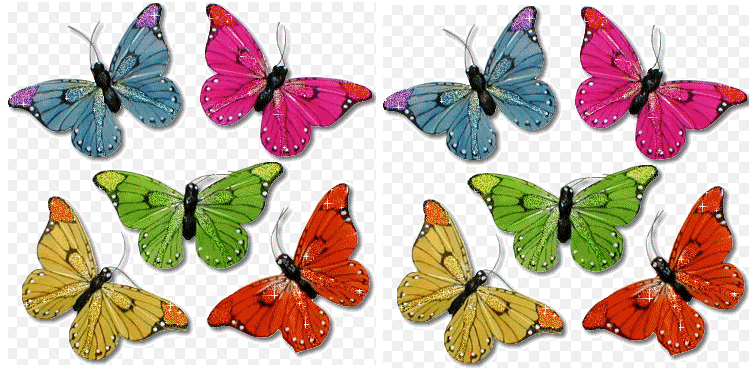 "MOTYLE"       Pierwszy  nasz motylek ma brzuszek pękatyI pasek szeroki, co dostał od taty.Ten drugi motylek ma czapkę na głowieCzy mu nie gorąco? Kto na to odpowie?A ten trzeci motyl kolorowy całyW  ręku ma lizaka, co mu dzieci dały.A czwarty motylek w dużym kapeluszuChyba nic nie słyszy, no, bo nie ma uszu.A piąty motylek trąbkę w ręku trzymaTrąbi na niej głośno, że minęła zima.A szósty motylek, zupełnie malutkiSzepce cichuteńko: „chcę mieć własne butki”.A siódmy motylek, jakby większy nieco:Woła: „Patrzcie w górę, ptaki, ptaki lecą.Jak wyglądał i co miał pierwszy motylek?Drugi  motylek , miał na głowie?Jaki był trzeci motylek i co trzymał w ręku? Dlaczego nic nie słyszał, czwarty motylek?Co trzymał  w ręku piąty motylek i o czym głośno trąbi?Jaki był szósty motylek i o czym szeptał  cichutko?Co wołał siódmy motylek?                                                                                                                                                                        Popatrz, jak wygląda cyfra 7 - narysuj ją paluszkiem w powietrzu, a potem na stoliku.7 Pokaż na paluszkach 7. Poszukaj  w domu, czego masz  7 - przelicz.        Utwórz  zbiór , który ma 7 -  guzików, klocków, samochodów  i lalek.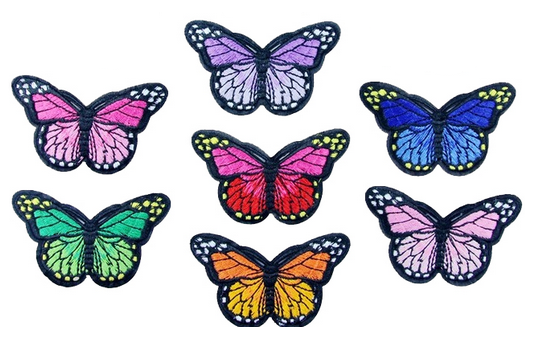 Przelicz  motyle liczebnikami głównymi: jeden, dwa, trzy... i porządkowymi : pierwszy, drugi ,trzeci......Karty pracy - str. 20- napisz po śladzie, pokoloruj kartę, na której jest 7 nut, str. 21 - Policz ile jest grzechotek w każdej pętli, nalep koguta na siódmej deseczce, str. 22 policz tulipany w każdym wazonie.Pani BożenkaPrace można wysyłać na pocztę e-mail         biedronkippharbutowice@interia.pllub na mój telefon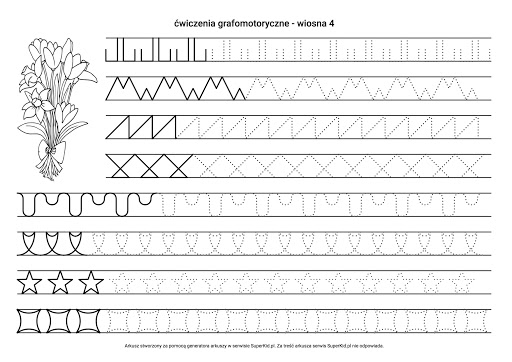                                                                          Praca do wykonania dla Bartusia - narysuj po śladzie.                                                                                            Życzę Ci Bartusiu miłej pracy!!